HIMANSHU ROYContact: +91-8920978332	 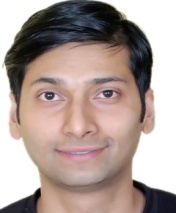 Email: himanshuroy1412@gmail.com                                                                                     CAREER OBJECTIVEAn energetic, talented and self driven hotelier with a real passion for delivering a first rate service to guests and maintaining excellent professional relationships to encourage repeated business. Have a record of running successful operations that nurture and grow the business, cut costs whilst at the same time maximize profits. Possess the experience and initiative to further bolster a hotel’s reputation and commercial success.

Looking forward to join a reputed and competitive group where I can progress and have the opportunity to develop an enviable career profile.CAREER SKETCHAugust 18-May 19—Food & Beverage Manager Golden Play Casinos, Sikkim GangtokSeptember17-July2018—Medical Leave(Operation of Leg)May’15 - Sept 17- Food & Beverage Executive , Radisson Blu, Kaushambhi, Delhi NCRApr’13 - Apr’15 - Food & Beverage Supervisor, Radisson Blu, Kaushambhi, Delhi NCRFeb’11- Mar’13 - Food & Beverage Supervisor, The Park, New DelhiAug’10 -Feb’11 - Food & Beverage Supervisor, Hyatt Regency, New DelhiJun’08 - Aug’10 - Food & Beverage Steward, Hyatt  Regency, New Delhi                                       AREAS OF EXPOSUREGolden Play casino—As a F & B ManagerAvatar(Coffee Shop),IRD,Pool Side(Bar)—As a supervisor and later promoted as F & B Executive.Mist-coffee shop at The Park- As a Food & Beverage SupervisorT.K`S-The Oriental Specialty- As a Food & Beverage SupervisorGrand Hyatt Mumbai-Banquets – As a Food & Beverage StewardBanquets- As a Food & Beverage StewardAangan- Indian Specialty Restaurant- As a Food & Beverage StewardSidewalk-Pastry Shop- As a Food & Beverage StewardPolo lounge -Bar- As a Food & Beverage StewardBUSINESS DEVELOPMENTIdentifying and networking with prospective clients, generating business from existing accounts and achieving profitability with increased sales revenue.Analyzing market trends and tracking competitor’s activities, providing valuable inputs for product enhancement and fine tuning sales and marketing strategies.Responds to the results of consumer audit and ensure that the relevant changes are implemented.PEOPLE MANAGEMENTEnsure the effective rostering of team as per operational needs, foreseeing the business level and requests of the team.Ensure that all employees have a complete understanding of the product & services and adhere to company policies and procedures.Keep regular check over the punctuality and discipline of all Food and Beverage employees, making sure that they wear the correct uniforms and maintain hygiene standards in appearance, according to the hotel and department’s grooming standards.BRAND MANAGEMENTConduct daily per-shift briefings of employees on preparation, service and menu.Supports the implementation of the People Philosophy, demonstrating and reinforcing organizational values and culture characteristics.Maximize the effectiveness of employees by developing their skills and abilities through the appropriate training, coaching, and/or mentoring.ACCOUNTABILITYWorks closely with Other Manager in a supportive and flexible manner, focusing on the overall success of hotel and the satisfaction of guests.Assist in conducting monthly inventory checks on all operating equipment and supplies.Ensure that the outlet is kept clean and organized at all times, both at the front as well as the back of house.Performs the function of cashier and responsible for Micros cashiering procedure.Make necessary checks as needed for specific events /functions.Be a hands-on supervisor and be present at all times in the Outlet, especially during busy hours.Assist to liaise and organize with housekeeping department that the cleaning schedules are strictly followed.Assist to liaise with the engineering to upkeep and maintain all the machinery and equipments.HIGHLIGHTSIntroduced the system of accounting the individual sale contribution of each team member.Introduced the process of giving individuals a sales target of beverage on monthly basis.Encourages employees to be creative and innovative, challenging and recognizing them for their contribution to the success on the operations.EDUCATIONAL CREDENTIALSBachelor of Hotel Management and Catering Technology in 2008 with 65% marks.Intermediate in 2002 with 55% marks.Secondary in 2000 with 65% marks.PERSONAL DETAILSCurrent Address :      Flat No -1506, 15th Floor, D-Block, Amrapali Empire, Crossing Republik,                                    Greater Noida West- 201016, Uttar Pradesh, India.  Marital Status     :      UnmarriedFather's name     :      Mr. Arvind RoyDate of birth       :      16 June, 1986Signatures                                                                                                